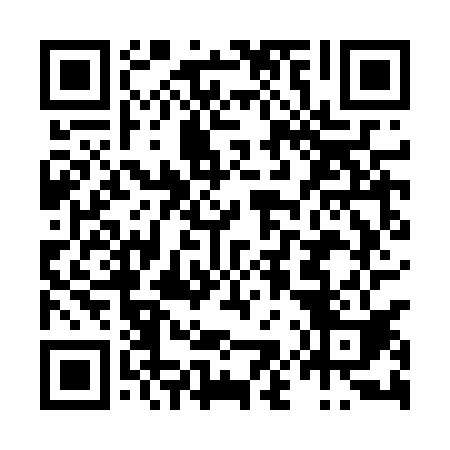 Ramadan times for Ligota Woznicka, PolandMon 11 Mar 2024 - Wed 10 Apr 2024High Latitude Method: Angle Based RulePrayer Calculation Method: Muslim World LeagueAsar Calculation Method: HanafiPrayer times provided by https://www.salahtimes.comDateDayFajrSuhurSunriseDhuhrAsrIftarMaghribIsha11Mon4:164:166:0611:543:485:435:437:2612Tue4:144:146:0411:533:505:445:447:2713Wed4:124:126:0111:533:515:465:467:2914Thu4:094:095:5911:533:525:485:487:3115Fri4:074:075:5711:533:545:495:497:3316Sat4:044:045:5511:523:555:515:517:3517Sun4:024:025:5311:523:565:535:537:3618Mon4:004:005:5011:523:585:545:547:3819Tue3:573:575:4811:513:595:565:567:4020Wed3:553:555:4611:514:005:575:577:4221Thu3:523:525:4411:514:015:595:597:4422Fri3:503:505:4111:514:036:016:017:4623Sat3:473:475:3911:504:046:026:027:4824Sun3:443:445:3711:504:056:046:047:5025Mon3:423:425:3511:504:076:066:067:5226Tue3:393:395:3311:494:086:076:077:5427Wed3:373:375:3011:494:096:096:097:5628Thu3:343:345:2811:494:106:106:107:5829Fri3:313:315:2611:484:116:126:128:0030Sat3:293:295:2411:484:136:146:148:0231Sun4:264:266:2112:485:147:157:159:041Mon4:234:236:1912:485:157:177:179:062Tue4:214:216:1712:475:167:187:189:083Wed4:184:186:1512:475:177:207:209:104Thu4:154:156:1312:475:187:227:229:125Fri4:124:126:1012:465:207:237:239:146Sat4:104:106:0812:465:217:257:259:167Sun4:074:076:0612:465:227:277:279:188Mon4:044:046:0412:465:237:287:289:219Tue4:014:016:0212:455:247:307:309:2310Wed3:583:586:0012:455:257:317:319:25